Спортивный праздник  « Будь в форме»2 октября 2013 года в « Старооскольском техникуме технологии и дизайна» прошёл  спортивный праздник  « Будь в форме», посвященный  празднованию Дня профтехобразования.В соревнованиях приняли участие обучающиеся первого и второго курсов. Спортивные эстафеты с мячами, обручем и гимнастической палкой сменялись ответами на вопросы теоретической части задания. Многочисленные  болельщики аплодисментами и ободряющими словами поддерживали спортивный дух соревнующихся.  Победителем соревнований стала группа первого курса – РМ-19, почетные второе и третье место разделили группы ПХИ-17 и П-10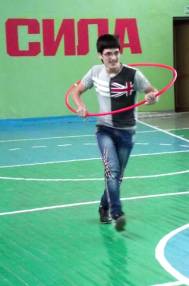 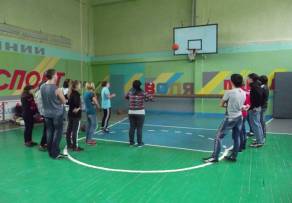 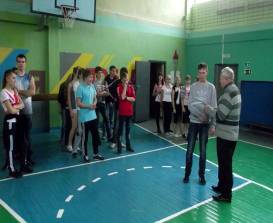 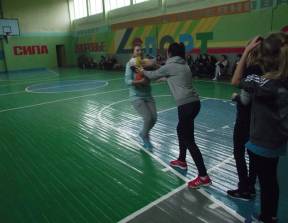 